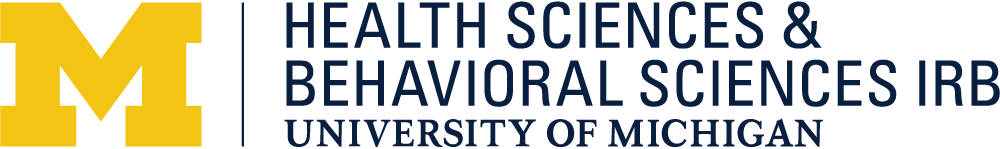 ** Do not use for collection of biospecimens or research involving genetic/genomic analyses**Informed consent is required to provide potential participants or their legally authorized representatives with the information necessary for a “reasonable person” to make a decision about participating in research. Information in the consent document must be organized to facilitate comprehension. Consent documents should be written in plain language, generally at the 8th grade reading level or lower. The reading level can be higher if the target population tends to have a higher literacy rate than the general population. For child assent documents, the reading level and complexity of the information provided should be appropriate for the age of the child.This template is recommended for creating the informed consent document(s) for studies overseen by IRB-HSBS, including federally-sponsored clinical trials that will be required to post a consent document on a public website. Please note:Federal regulations require that the informed consent contain a concise and focused presentation of the key information that is most likely to help potential participants understand why they might or might not want to participate in the study. The key information must be presented first and should include the following:Identification of the project as a research studyPurpose of the research, duration of participation, and a description of research proceduresForeseeable risks or discomforts, if anyExpected benefits to participants or others, if anye.   Statement that participation is voluntaryMany IRB-HSBS studies have brief consent documents (2 or 3 pages) that meet this new requirement without the need for a separate Key Information section. However, if your project is complex or involves numerous research procedures, the Key Information section (Section 1.1) is required for federally-sponsored projects and strongly recommended for all others.Text that is not highlighted is required information; text in [brackets] represents information about your study that you must add.A backslash indicates that you must make a selection depending on the procedures for your study (e.g., “will/will not” or “I/we”). Additional instructions and sample text are highlighted in light grey. Before you upload your consent document to the eResearch application, delete this cover page, backslashes, brackets, and highlighted text. The finished document should reflect what you will give to the participant.Use a file name for each consent document that clearly identifies the type of consent and for which participants it is intended (e.g. child assent, parental permission, adult consent, etc.).For questions about informed consent, please contact the IRB-HSBS at 734-936-0933 or irbhsbs@umich.edu. For more information on plain language go to http://www.plainlanguage.gov/.University of MichiganConsent To Be Part Of A Research Study 1.  Key Information About the RESEARCHERS and This Study  Study title: Principal Investigator: [Name, credentials, institutional affiliation]Co-Investigator(s): [Name, credentials, institutional affiliation] Delete if this does not apply.Faculty Advisor: [Name, credentials, institutional affiliation] Required for projects with a student PI, otherwise delete.Study Sponsor: [Name] Delete if this does not apply.Your child is invited to take part in a research study.  This form contains information that will help you decide whether you want them to join the study.The revised Common Rule requires a concise and focused description of the research project to be included at the beginning of the consent document. This section is required for complex research projects such as those involving multiple study procedures and those posing more than minimal risk to participants. If this does not apply to your project, delete Section 1.1 below.Key InformationThings you should know:The purpose of the study is to [provide a brief, simple, non-technical description of the project].If you choose to let your child participate, they will be asked to [do what, when, where, and how]. This will take approximately [period of time].Risks or discomforts from this research include [briefly describe].The direct benefits of your child’s participation are [description of potential direct benefits to participants – or state that there are no direct benefits].Taking part in this research project is voluntary. You do not have to agree to your child’s participation and you can stop them at any time. Please take time to read this entire form and ask questions before deciding whether to agree to your child’s participation in this research project.2. PURPOSE OF THis STUDYBriefly, in one paragraph, explain in simple, non-technical language, the scientific reason for doing this study. Do not describe the details of the protocol here – protocol details should be described in Section 4 “Information about Study Participation.”3. Who can Participate in the study3.1 Who can take part in this study? List important eligibility criteria (e.g., age, gender, language, health condition, etc.) in simple, non-technical language. Also, include a discussion of any important exclusion criteria, if applicable.3.2 How many people are expected to take part in this study? This question is optional. Some participants may wish to know how many others will be taking part. Delete this section if you will not provide this information. 4.  information about study participation4.1 What will happen to your child in this study?Explain in lay terms, typically in chronological order, what will happen to participants during the study. List all research/experimental procedures in this section. The following should always be included, if applicable:The location where research activities/procedures will take placeDescription of all research interactions/experimental activities or interventionsData collection procedures (surveys, interviews, audio-visual recording, observation, etc.)Identification of which procedures are standard and which are experimentalRandomization proceduresUse of medical recordsLinking of data collected or created as part of the research to other information, such as protected health information, administrative data such as from the U.S. Census or state agencies, or publicly available informationFor projects involving the collection of sensitive information or questions that might be upsetting, include examples of the types of questions asked or describe the sensitive topics involved.4.2 How much of my child’s time will be needed to take part in this study? Explain as needed, describing time in hours, number of interactions or study visits, and duration of the research. For example, “Participants will be asked to take one survey each month for a period of six months. Each survey is expected to take about one hour.” Be liberal in the estimation of how much time is required and ensure that it is consistent with what you have described in the eResearch application. If this is a longitudinal project, tell the parent(s) that you may contact them again in the future and provide the interval if known.4.2.1 When will my child’s participation in the study be over? Necessary only if not addressed in 4.2 above, otherwise delete this section.4.3 If I decide not to agree to my child’s participation in this study, what other options does my child have? For projects that involve an intervention that might improve a condition or disease, describe alternatives to participating in the research. These could include an intervention or treatment available outside the research context. Required only for studies that treat a condition or disease. Delete this section if not applicable.There may be other ways of treating your child’s condition if you do not want them to be in this research study. Check with your child’s health care provider to discuss other options.5.  information about Study RISKS and benefits5.1 What risks will my child face by taking part in the study?  What will the researchers do to protect my child against these risks?Describe the known or expected risks of the study. These may be physical, psychological, legal or informational. Breach of confidentiality (i.e., informational risks) is a potential risk in all research that collects or maintains personally identifiable information and may be the only risk in some studies.The researchers will try to minimize these risks by [describe what you will do to protect participants against risks.]  For example, psychological risks could be mitigated by providing participants with counseling resources. For projects that involve surveys/interviews/focus groups, include the statement: Your child does not have to answer any questions they do not want to answer.For informational risks state: Because this study collects information about your child, [one of the risks/the primary risk] of this research is a loss of confidentiality. See Section 8 of this document for more information on how the study team will protect your child’s confidentiality and privacy.5.1.1 What happens if my child gets hurt, become sick, or has other problems because of this research? For more than minimal risk projects only - delete section 5.1.1 for minimal risk projects (most projects reviewed by IRB-HSBS do not require this section).  The researchers have taken steps to minimize the risks of this study.  Please tell the researchers if your child has any injuries or problems related to their participation in the study. For health-related research involving treatment, include: You should also tell your child’s regular doctors. The University may be able to assist you with obtaining emergency treatment for your child, if appropriate, but you or your insurance company will be responsible for the cost. By signing this form, you do not give up your right to seek payment if your child is harmed because of being in this study. 5.2 How could my child benefit if my child takes part in this study?  How could others benefit?  Your child may not receive any personal benefits from being in this study. However, others may benefit from the knowledge gained from this study. or Your child might benefit from being in the study [describe direct benefits]. Note: Compensation for research participation is not considered a benefit of the research. Information about compensation should be described in Section 7.5.3 Will the researchers tell me if they learn of new information that could change my willingness to agree to my child staying in this study? Include this section for health-related research involving an intervention, otherwise delete. Yes, the researchers will tell you if they learn of important new information that may change your willingness to agree to your child staying in this study. 6.  ENDING THE STUDY6.1 If I want my child to stop participating in the study, what should I do?Your child is free to leave the study at any time.  If your child leaves the study before it is finished, there will be no penalty to you or your child. If you decide to have your child leave the study before it is finished, please tell one of the persons listed in Section 9. “Contact Information”. If you choose to tell the researchers why your child is leaving the study, your reasons may be kept as part of the study record. The researchers will keep the information collected about your child for the research unless you ask us to delete it from our records. If the researchers have already used your information in a research analysis it will not be possible to remove your information.7.  Financial Information7.1 Will my child or I be paid or given anything for my child taking part in this study? [You and/or your child] will receive [type and total amount of compensation] for your child’s participation in the study. Describe how compensation will be distributed if the participant withdraws from the research before the end of the study.[Include the following paragraph if participants will receive incentive payments]If you receive any payments for taking part in this study, the University of Michigan finance department will need your name and address for tax reporting purposes. In a calendar year if: 1) your payments total greater than $400 for this study or 2) if you receive payments of greater than $400 for being in more than one study, the University of Michigan finance department will also require your Social Security Number for tax reporting purposes.  If you do not wish to provide your Social Security Number, you may continue to participate in research studies, but you will not be able to receive payment for the remainder of the calendar year.7.1.1 Will I need to pay anything for my child to be part of the study? For your child to be part of the study, you will need to pay for [indicate what costs, if any, participants will have to pay (such as parking)]. Delete this section if there are no costs to participants.7.2 Who could profit or financially benefit from the study results? The sub-headings under this question related to potential conflict of interest scenarios. Delete this section 7.2 if none of these scenarios apply to this study. If a person or organization involved in the conduct of this study has or may have a conflict of interest, address any of the following issues that may apply: How is the research supported or financed?  Where and by whom was the study designed (i.e., industry-sponsored versus investigator-initiated)?  Do individuals or the institution receive any compensation that is affected by the study outcome?  Do individuals or the institution have any proprietary interests in the product (including patents and licensing agreements); have an equity interest in the sponsor; receive significant payments of other sorts (e.g., grants or consultant retainers); and/or receive payment per participant or incentive payments?  The company whose product is being studied:Disclose under this sub-heading if a company or other organization has an ownership or other financial interest in the product or technology under study, and might profit or otherwise benefit from the outcome of the study, particularly if the company/organization is also the sponsor of the study or has a financial relationship with the investigators (as described under the next sub-heading).  Delete this sub-heading if it does not apply.The researchers conducting the study: Information regarding suggested language for this section:If any of the investigators on the study have an ownership, consulting, or similar financial relationship with the sponsor, they should disclose it here in accordance with the management plan approved by the OVPR or Medical School’s Conflict of Interest Committee.  If your plan is reviewed and approved by the Institutional Conflict of Interest Committee (ICOC), your plan may include suggested/required language.  Please review your plan accordingly.  Delete this sub-heading if it does not apply.Suggested Language if there is a Tech Transfer/Financial Interest:The University of Michigan is an owner and [CONFLICTED INDIVIDUAL’S NAME HERE] is a named inventor on patents or patent applications or is a creator of copyrighted material that is licensed or optioned to [STATE COMPANY NAME].  This means, the University of Michigan and [CONFLICTED INDIVIDUAL’S NAME HERE] could gain financially from this study.  Delete this sub-heading if it does not apply.Suggested Language if there is Stock Ownership:[STATE CONFLICTED INDIVIDUAL’S NAME HERE] owns stock or stock options in [COMPANY NAME] who is the [SPONSOR/MANUFACTURER] of the [PRODUCT] being studied.  Delete this sub-heading if it does not apply.Suggested Language if there are Other Financial Interests (Paid):[STATE CONFLICTED INDIVIDUAL’S NAME] serves as a paid [STATE POSITION] for [COMPANY NAME] on topics [RELATED/UNRELATED] to this study. [COMPANY NAME] is the [SPONSOR/MANUFACTURER] of the [PRODUCT] being studied.  Delete this sub-heading if it does not apply.Suggested Language if there is Other Non-financial Interests (Unpaid):[STATE CONFLICTED INDIVIDUAL’S NAME] serves as an unpaid [STATE POSITION] for [COMPANY NAME] on topics [RELATED/UNRELATED] to this study. [COMPANY NAME] is the [SPONSOR/MANUFACTURER] of the [PRODUCT] being studied.  Delete this sub-heading if it does not apply.Suggested Language if there is a Relative/Family-Related Conflict of Interest:[STATE CONFLICTED INDIVIDUAL’S NAME, STATE RELATIONSHIP TO YOU.]  Delete this sub-heading if it does not apply.Suggested Language if the University of Michigan has a financial interest in the future: If the UM intends to be paid licensing fees for the investigational technology, or could in the future, so disclose under this sub-heading (e.g., when there is a tech transfer agreement in place or anticipated for which the University and/or creators could be paid licensing fees).  Contact the Innovation Partnerships if you are uncertain. Delete this sub-heading if you are certain it does not apply.8. Protecting and sharing research information 8.1 How will the researchers protect my child’s information? Describe procedures that will be followed to keep participant information secure and confidential. Note: any research data that will be linked to individual identifiers is considered identifiable. If the research will use cloud storage for data, include the following language (modify, as needed):Your research information will be stored electronically on the cloud; the term “cloud” refers to large computers located in different parts of the world where individuals may keep and remotely access their personal and professional files. Each cloud service has its own policies and methods for preventing unauthorized individuals from accessing files stored on their cloud servers. The cloud service used to store files associated with this study meets University of Michigan protection standards.8.1.1 Special Protections (Delete this section if not applicable)If your project is NIH-funded and collects identifiable, sensitive information, it will be covered by an NIH Certificate of Confidentiality, or if you will apply for a CoC for non-NIH sponsored research collecting health-related, identifiable, sensitive information, use the following required language:This research holds a Certificate of Confidentiality (CoC) from the National Institutes of Health.This means that we cannot be forced to disclose any research information that may identify your child, even by a court subpoena, in any federal, state, or local civil, criminal, administrative, legislative, or other proceedings. In general, we will use the Certificate to resist any demands for information that would identify your child, except as described below.We will disclose your child’s information for any purpose to which you have consented, as described in this informed consent document.  This includes [Briefly summarize. For example, “This includes placement of your child’s research information into your child’s medical record, and sharing your child’s de-identified data with other researchers.”]  [If you are not required by law to report to authorities in specific cases but plan to do so, include a statement here.  For example, “We may also disclose your child’s information to the appropriate authorities if we suspect or learn about cases of child or elder abuse or neglect, or that your child may harm themself or others, or if we learn that your child has [condition/disease].” [NOTE:  where reporting is required by law, do not discuss here.  Discuss in the next paragraph.] [Use this paragraph only as applicable] If required by local or state law, we will report to the appropriate authorities in specific cases, such as if we learn of [Describe as required by law.  For example, “…such as if we learn of abuse, neglect or endangerment of any vulnerable person”]. [NOTE: where reporting is not required by law but the researchers want to report such situations, do not discuss here.  Discuss in the preceding paragraph.][Use this paragraph only as applicable]  We will disclose your child’s information if the [enter name of federal or state sponsor], the agency funding this research, requests information to audit or evaluate our procedures.Please note that a CoC does not prevent you, your child or a member of your family from voluntarily releasing information about your child or your child’s involvement in this research. If an insurer, employer, or other person obtains your written consent to receive research information, then we will not use the Certificate to withhold that information.More detailed information about Certificates can be found at the NIH CoC webpage: https://humansubjects.nih.gov/coc/indexAdult Abuse - Michigan law requires the reporting by certain persons of actual or suspected adult abuse, neglect, or exploitation.  Required reporters include physicians, nurses, therapists, and other persons employed by healthcare institutions.  More information about required reporting is available here. A study team may consist entirely of required reporters, a combination of required and non-required reporters, or entirely of non-required reporters. The following language should be inserted if actual or suspected adult abuse, neglect, or exploitation may be revealed during this study:If you tell us or we learn something that makes us believe that you or others have been or may be abused, neglected, or exploited, we may, and in some cases must, report that information to the appropriate agencies.Child Abuse – The University of Michigan Minors in Research (MiR) policy requires all study team members (including university employees, students, and volunteers) who interact with minors participating as subjects in university-sponsored research to adhere to the policy, including reporting actual or suspected child abuse or neglect of any adult responsible for the child’s health and welfare. Additional information may be found here.In addition, Michigan law requires the reporting of actual or suspected child abuse or neglect by certain persons (called mandated reporters).  Mandated reporters include physicians, nurses, therapists, and other medical professionals.  A complete list may be found here. A study team may consist entirely of mandated reporters, a combination of mandated and non-mandated reporters, or entirely of non-mandated reporters. The following language should be inserted if actual or suspected child abuse may be revealed during this study:If you tell us or we learn something that makes us believe that your child or others have been or may be abused or neglected, we may, and in some cases must, report that information to the appropriate agencies.8.2 Who will have access to my child’s research records?There are reasons why information about your child may be used or seen by the researchers or others during or after this study. Examples include:University, government officials, study sponsors or funders, auditors, and/or the Institutional Review Board (IRB) may need the information to make sure that the study is done in a safe and proper manner.   If applicable, state: Federal or State law may require the study team to give information to government agencies. For example, to prevent harm to you child or others, or for public health reasons. 8.3 What will happen to the information collected in this study?We will keep the information we collect about your child during the research [for future research projects/for study recordkeeping or other purposes (describe)]. Your child’s name and other information that can directly identify your child will be stored securely and separately from the research information we collected from your child.  Note: any research data that will be linked to individual identifiers is considered identifiable. Linking of data to individual identifiers, length of time data will be linked to identifiers, and whether destruction of identifiers will occur should be described here.For longitudinal research: The researchers [plan to/may] contact you again as part of this project.Or: We will not keep your child’s name or other information that can identify your child directly. The results of this study could be published in an article or presentation, but will not include any information that would let others know who your child is.If the investigator wishes to identify a participant in a presentation or article, state:  The results of this study could be published in an article or presentation, but would not include any information that would let others know who your child is without your permission.8.4 Will my child’s information be used for future research or shared with others?[If the study is not NIH-funded, use the following instructions to complete section 8.4:]The Common Rule requires that investigators tell participants whether their data will be stored and shared for future research, even if de-identified. We may use or share your child’s research information for future research studies. If we share your child’s information with other researchers it will be de-identified, which means that it will not contain your child’s name or other information that can directly identify your child. This research may be similar to this study or completely different. We will not ask for your additional parental permission for these studies. If you plan to retain and share identifiable information for unspecified future research, state:  We would like to share your child’s identifiable information with other researchers for future research. We will ask for your parental permission to do so at the end of this form. Your child can be a part of this current research project without you agreeing to this future use of your child’s identifiable information.or  We will not store your child’s research information or share it with other researchers. The IRB does not recommend the use of this statement, as it will preclude the secondary use of these data in the future.[If the study is NIH-funded, use the following instructions to complete section 8.4:]The National Institutes of Health (NIH)’s Data Management and Sharing (DMS) policy, which took effect in January 2023, requires researchers receiving NIH funding to develop plans for making research data available to other researchers, in accordance with criteria and definitions outlined in the policy, which can be viewed here.NIH’s policy does not forbid what it refers to as the “open sharing” of data, meaning utilization of sharing mechanisms that are publicly available without securing special authorization from the data’s holders. Open sharing is permitted provided that it occur “in ways that are consistent with consent practices [this includes compliance with all federal and institutional consent requirements], established norms, and applicable law” and “as long as participants are appropriately informed and prospectively agree to them.”Select where indicated the statement that reflects whether you plan to make data available through open access or plan to use sharing mechanisms that require special authorization before data are shared. Likewise, select the appropriate statement, where indicated, that reflects whether data sharing is a necessary condition of study participation or an optional component that subjects may choose not to allow.If your research receives NIH funding and the accepted funding proposal includes a DMS plan, insert the following:This study receives funding from the National Institutes of Health (NIH). NIH requires us to develop a plan regarding how we may share some information about you with other researchers so that they can use it in their studies. Their research may be similar to this study or may be completely different. Once we have shared information about you with other researchers, we will not be able to get it back.Although we will do our best to protect your information, both during storage and when sharing it with others, it’s possible that unauthorized people might gain access to your information. Select the statement that reflects the identifiability of data according to your NIH sharing plan: [IF DATA WILL BE CODED] We will assign your information a random code, rather than your name or any other details that others could use to identify you, before sharing it with other researchers. [PARTY IN POSSESSION OF CODE KEY] will securely store the code key that links your coded information to you.[IF DATA WILL BE DEIDENTIFIED] We will remove all details from your information that identify you individually and assign it a random code before sharing it with other researchers. Once we have removed and destroyed those identifying details, it will be impossible for others to know the information came from you.[IF DATA WILL BE FULLY IDENTIFIABLE, THE STUDY TEAM SHOULD CONTACT THE IRB-HSBS OFFICE FOR GUIDANCE AS TO CONTENT.]Select the statement that reflects your NIH data sharing plan:[Controlled access plan] Researchers who wish to access your information must obtain permission to access your information.[Open access plan] Your information will be openly available to the general public. Researchers who wish to access and use your information in their studies will not be required to obtain permission. You will not find out the results or directly benefit from future research utilizing your information. Sharing your information may contribute to research that helps others in the future. Select the paragraph that reflects your NIH data sharing plan:[Optional data sharing plan] You do not have to agree to storage and sharing of your information if you do not wish to. You may take part in this study even if you do not want us to share your information with other researchers. You will indicate your choice regarding storage and sharing of your information near the end of this document.[Nonoptional data sharing plan] Permitting us to store and share your information is a condition of participating in this study. If you do not want us to share your information with other researchers, you should not take part in this study.8.4.1 Special Requirements (Delete this section if not applicable.)If your project is NIH-funded and meets the definition of an NIH clinical trial, include the following required language: A description of this clinical trial will be available on www.ClinicalTrials.gov, as required by the National Institutes of Health (NIH). This website will not include information that can identify your child. At most, the website will include a summary of the results. You can search this website at any time. If you will register your project on ClinicalTrials.gov voluntarily or in order to meet journal or other requirements, include the following: This trial will be registered and may report results on www.clinicaltrials.gov. This site will not include information that can identify your child. At most, the website will include a summary of the results. You can search this website at any time.For projects that will contribute research data to a repository, use the following language:  We will put the information we collect from your child into a repository. The repository contains information about many people. Your child’s information will be [de-identified –or- labeled with a code, instead of your child’s name or other information that could be used to directly identify your child.] Add additional information regarding data protections provided by the repository.9. Contact InformationWho can I contact about this study?Please contact the researchers listed below to:Obtain more information about the studyAsk a question about the study proceduresReport an illness, injury, or other problem (you may also need to tell your child’s  regular doctors)Leave the study before it is finishedExpress a concern about the studyPrincipal Investigator:Email:Phone:Faculty Advisor (for student projects; delete if does not apply):Email:Phone:Study Coordinator (if applicable; delete if does not apply):Email:Phone:For international studies, include the US Country Code for the phone numbers above.  Include the name, email, and phone number for the local collaborator, if any.If you have questions about your child’s rights as a research participant, or wish to obtain information, ask questions or discuss any concerns about this study with someone other than the researcher(s), please contact the following:University of Michigan Health Sciences and Behavioral Sciences Institutional Review Board (IRB-HSBS)
2800 Plymouth Road
Building 520, Room 2144Ann Arbor, MI 48109-2800
Telephone: 734-936-0933 or toll free (866) 936-0933 For International Studies, include the appropriate calling codes.
Fax: 734-936-1852E-mail: irbhsbs@umich.edu For international studies, include the US Country Code for the IRB-HSBS phone number.  For projects reviewed by an in-country IRB or ethics committee, include contact information for that organization and place it before the IRB-HSBS contact information.10. Your Consent Parental Permission By signing this document, you are agreeing to your child’s participation in this study. Make sure you understand what the study is about before you sign.  [I/We] will give you a copy of this document for your records. [I/We] will keep a copy with the study records.  If you have any questions about the study after you sign this document, you can contact the study team using the information provided above.I understand what the study is about and my questions so far have been answered. I agree for my child to take part in this study. _________________________________________________Print Participant Name ___________________________________________________________________Print Parent Name _________________________________________________Signature 				           Date				          ___________________________________________________________________Printed Parent Name (when two parent signatures are required) Two signatures are required for more than minimal risk research with no direct benefit to the child._________________________________________________Signature 				           Date			Reason second parent permission was not collected: Parent is unknown   Parent is deceased  	 Parent is incompetent Only one parent has legal responsibility for care and custody 	  Parent is not reasonably available*; explain: * Note: “Not reasonably available” means the other parent cannot to be contacted by phone, mail, email, or fax, or his or her whereabouts are unknown.  It does not mean that the other parent is at work or home, or that he or she lives in another city, state, or country.Investigators are reminded that they should give a copy to the participant and retain a full copy of the consent including a copy of the signature page as part of your research records. Participants must complete all of the required information (printed name, signature and date). 11. Optional Consent Separate parental signatures should be obtained for specific activities when those activities are optional. Whether an activity is required or optional must be clearly described in the main body of the consent document.  Some common optional research activities are included below. Delete this section or any of the following consent statements that do not apply to your research. Consent to use [video recordings/audio recordings/photography] for purposes of this research. (Use this ONLY if recording is not required to participate in the research.)This study involves [video recordings/audio recordings/photography]. If you do not agree to your child being [video recorded/audio recorded/photographed], your child can still take part in the study._____	Yes, I agree to be [video recorded/audio recorded/photographed]._____	No, I do not agree to be [video recorded/audio recorded/photographed].Print Parent Name: _____________________________________________________Parent Signature: ______________________________________________________Date of Signature (mm/dd/yy): ___________________________________________ Consent to use of [video recordings, audio recordings or photographs] for publications, presentations or for educational purposes.I give permission for [audio recordings/video recordings/photographs] made of my child as part the research to be used in publications, presentations or for educational purposes._____ Yes_____	 NoPrint Parent Name: _____________________________________________________Parent Signature: ______________________________________________________Date of Signature (mm/dd/yy): ___________________________________________ Consent to use [and/or] share your child’s identifiable information for future researchThe researchers would like to use your child’s identifiable information for future research that may be similar to or completely different from this research project. Identifiable means that the data will contain information that can be used to directly identify your child. The study team will not contact you for additional consent to this future research. We may also share your child’s identifiable information with other researchers. You can contact us at any time to ask us to stop using your child’s information. However, we will not be able to take back your information from research projects that have already used it.Note: This separate consent is not necessary if you will only store and share de-identified data or biospecimens._____	Yes, I agree to let the researcher(s) use or share my child’s personally identifiable information for future research._____	No, I do not agree to let the researcher(s) use or share my child’s personally identifiable information for future research.Print Parent Name: _____________________________________________________Parent Signature: ______________________________________________________Date of Signature (mm/dd/yy): ___________________________________________ Consent to be Contacted for Participation in Future ResearchResearchers may wish to keep your contact information to invite your childWoul to be in future research projects that may be similar to or completely different from this research project._____	Yes, I agree for the researchers to contact me for future research projects._____	No, I do not agree for the researchers to contact me for future research projects.Include this HIPAA Authorization form if your research project requires access to or disclosure of identifiable Protected Health Information from a HIPAA covered entity as part of the researchHIPAA AuthorizationAuthorization to Use or Disclose (Release) Health Information that Identifies You for a Research StudyIf you sign this document, you give permission to [name or other identification of specific health care provider(s) or description of classes of persons, e.g., all doctors, all health care providers] at [name of covered entity or entities] to use or disclose (release) your child’s health information that identifies your child for this research study.The health information to be used for this research includes: [Provide a description of information to be used or disclosed for the research project. This may include, for example, all information in a medical record, results of physical examinations, medical history, lab tests, or certain health information indicating or relating to a particular condition.]The health information listed above may be used by and/or disclosed (released) to: [Name or class of persons involved in the research; i.e., researchers and their staff][Name of covered entity] is required by law to protect your child’s health information. By signing this document, you authorize [name of covered entity] to use and/or disclose (release) your child’s health information for this research. Those persons who receive your child’s health information may not be required by Federal privacy laws (such as the Privacy Rule) to protect it and may share your child’s information with others without your permission, if permitted by laws governing them.You may change your mind and revoke (take back) this Authorization at any time, except to the extent that [name of covered entity (ies)] has already acted based on this Authorization. To revoke this Authorization, you must write to [name of the covered entity(ies) and contact information]. This Authorization does not have an expiration date [or as appropriate, insert expiration date or event, such as "end of the research study."]_________________________ 
Signature of parent_________________________ 
Date_________________________ 
Printed name of parent